Конспект мероприятия в разновозрастной группе 4-7 лет ЗПРТема: «Уроки для Эколят»Цель: Формирование экологического сознания у дошкольников через познавательно-игровую деятельность.Задачи:1. Развивать познавательный интерес к миру природы.2. Формировать навыки бережного отношения к окружающей среде.3. Воспитывать гуманное отношение к природе, желание сохранять природу и при необходимости оказывать ей помощь.Материал:Демонстративный материал: презентация, фигурки эколят, колшебная палочка, конверт, сундук, елки, цветы, грибы, мусор, мяч.Раздаточный материал: одноразовые стаканчики, трубочки.Ход занятияВводная часть. Мотивация: Дети находят в почтовом ящике конверт от Лесовичка и сундучок Воспитатель – Ой, ребята смотрите что у нас тут это же сундучок интересно что там давайте посмотрим, он закрыт но тут есть письмо давайте прочитаем его : - Здравствуйте, ребята! Я Старичок – Лесовичок - житель волшебного леса!Я в своём лесу живу, охраняю здесь траву,все деревья и кусты, берегу жучков, цветы,каждой птичке и зверьку помогаю, чем могу!Откройте сундучок и познакомьтесь с моими друзьями. Эти веселые сказочные герои – Тихоня, Шалун, Умница и Ёлочка мои друзья и защитники леса. Они никогда не были в детском саду, поэтому я их к вам отправил. Они хотят познакомиться с вами, а вы познакомьтесь с ними. Воспитатель - Эколята хотят с нами поиграть с волшебной палочкой и вместе с вами выполнить задания! А после вы станете настоящими защитниками природы!2. Основная часть Воспитатель - Ну, что, ребята, вы готовы? - Да.Воспитатель – волшебной палочной взмахни нас в сказочный лес перенеси! Какая дивная природа в сказочном лесу! Журчит ручей, бабочки летают вокруг цветов, птицы поют, тепло, солнышко светит. (музыкальное сопровождение)Воспитатель – Здесь нас встречает эколенок Умница, Дети у нее две косички, и одета она в розовую шапочку, зелёную юбочку и желтые перчатки. Она очень любит лесных зверей и птиц, и помогает им.Воспитатель – Ой, ребята смотрите что это у нее (глобус)Воспитатель – Ребята что мы узнали о глобусе? Каким цветом обозначается вода? А зеленым цветом что обозначается?Воспитатель – Молодцы ребята, а теперь предлагаю вспомнить и показать Умнице, что мы делаем доброго и хорошего для природы, как мы её любим?Давайте, поиграем в игру «БУДЬ ВНИМАТЕЛЕН»Я буду говорить вам свои действия, а вы отвечать, если я буду поступать хорошо, показываем красный кружочек "нет" синий кружочек (На столе у вас лежат кружочки возьмите каждый по красному кружочку и синему)Готовы? Начинаем, будьте внимательными!Если я приду в лесокИ сорву ромашку? (нет)Если съем я пирожокИ выброшу бумажку? (нет)Если хлебушка кусокНа пеньке оставлю? (да)Если ветку подвяжу,Колышек подставлю? (да)Если разведу костер,А тушить не буду? (нет)Если сильно насорюИ убрать забуду. (нет)Если мусор уберу,Банку закапаю? (да)Я люблю свою природу,Я ей помогаю! (да)Молодцы, ребята! Умница очень рада, что вы любите природу! Давайте продолжим наш путь.Воспитатель – волшебной палочкой взмахни нас по лесу проведи! Ребята, посмотрите, а теперь, кто нас встречает в волшебном лесу? (это Тихоня).Воспитатель – да, опишите, во что он одет? (у него оранжевая шапочка и ботинки, зелёные перчатки и воротник из зелёных дубовых листьев. И еще он довольно тихий и скромный). Тихоня предлагает поиграть.Воспитатель – Давайте, с вами тогда поиграем игра называется:Игра с мячом «Воздух, земля, вода».Дидактическая задача: закреплять знания детей об объектах природы. Развивать слуховое внимание, мышление, сообразительность.Материалы: мяч.Ход игры: Воспитатель бросает мяч ребенку и называет объект природы, например, «сорока». Ребенок должен ответить «воздух» и бросить мяч обратно. На слово «дельфин» ребенок отвечает «вода», на слово «волк» - «земля» и т. д.Воспитатель – волшебной палочкой взмахни нас по лесу проведи! Ребята, посмотрите, а теперь, кто нас встречает в волшебном лесу? Ой, смотрите, ребята, кто нас встречает на полянке? (это Шалун). Воспитатель – - Правильно, Дети а как вы узнали что это шалун (его жёлтая шапочка с торчащим дубовым листиком у него синие башмачки, перчатки и шарфик.) Шалун очень озорной мальчик-жёлудь, любит весёлые игры и порядок в лесу.Воспитатель – - Ребята, Шалун приглашает нас на полянку с цветами. (цветы, грибы) Скажите, красивая полянка? (нет) - Но что, же здесь не так? (кругом мусор)Воспитатель – - Давайте поможем Шалуну навести порядок на полянке!ИГРА «СОБЕРИ МУСОР» (дети собирают мусор)1. Контейнер (значок «Книга») – бумага, газеты, журналы, картон.2. Контейнер (значок «Пластиковые бутылки») – бутылки, пластик.- Молодцы, ребята, а как вы думаете справились мы с этим заданием? Мальчик-Шалун благодарит вас за помощь!(Звучит спокойная музыка «Звуки леса»)Воспитатель –.-Ой ребята смотрите кто это у нас тут? (Ёлочка)- Правильно! Как вы догадались?- У неё зелёное платье, жёлтая шапочка, перчатки и любимое украшение – брошка с шишечками. Ёлочка – весёлая общительная подруга маленьких Эколят. Она часто заходит в гости к своим друзьям, чтобы поиграть и повеселить их. Вот и сегодня она пришла к нам в гости и предлагает нам с вами немного поэксперементировать. Вы готовы?Воспитатель – - Ребята, а вы знаете, что человек может прожить без еды – 30 дней, без воды – 15 дней, а без воздуха не сможет прожить и 5 минут. Давайте, проверим.1. Эксперимент «ЗАДЕРЖКА ВОЗДУХА»Воспитатель: давайте попробуем зажать нос двумя пальцами и закрыть рот. Не дышите! Легко? Почему вы убрали руку и открыли рот? (Вы начали задыхаться).Чего вам не хватало (Воздуха) Дети, можем мы долго находиться без воздуха? (нет)Вывод: человек не может жить без воздуха.А вы знаете, как можно увидеть воздух? (Ответы детей)Эксперимент «УВИДИМ ВОЗДУХ»Воспитатель: Нужно взять трубочку, опустить один конец в воду, а в другой подуть. Что вы увидели? (Пузырьки воздуха) Подуйте в трубочки сильно. А теперь слабо. В обоих случаях пузырьков было одинаковое количество? (Нет) Почему?Вывод: когда мы выдыхаем много воздуха, то пузырьков много, когда поменьше выдыхаем воздуха, пузырьков мало.Воспитатель – Молодцы, ребята! Вы прошли все испытания и стали настоящими Эколятами! Давайте произнесем клятвуКЛЯТВА ЭКОЛЯТ - МОЛОДЫХ ЗАЩИТНИКОВ ПРИРОДЫКлянусь всегда защищать братьев наших меньших.Клянусь беречь растения, и ухаживать за ними.Клянусь беречь водоёмы от загрязнения.Клянусь убирать за собой мусор всегда и везде.Клянусь заботиться о природе, животных и растениях.Клянусь! Клянусь! Клянусь (Давайте вместе скажем)Воспитатель – Молодцы ребята вот вам каждому галстук теперь мы с вами эколята дошколята.Заключительная часть Воспитатель – Но «Елочка» нам предлагает выполнить домашнее задание нарисовать рисунок одного из персонажей наших друзей Эколят.Воспитатель – - Ребята, скажите, что нового, интересного вы узнали сегодня на занятии?Воспитатель – - А были задания которые для вас было выполнять интересно, но сложно?Воспитатель – -А какой информацией вы сегодня поделитесь с родственниками дома?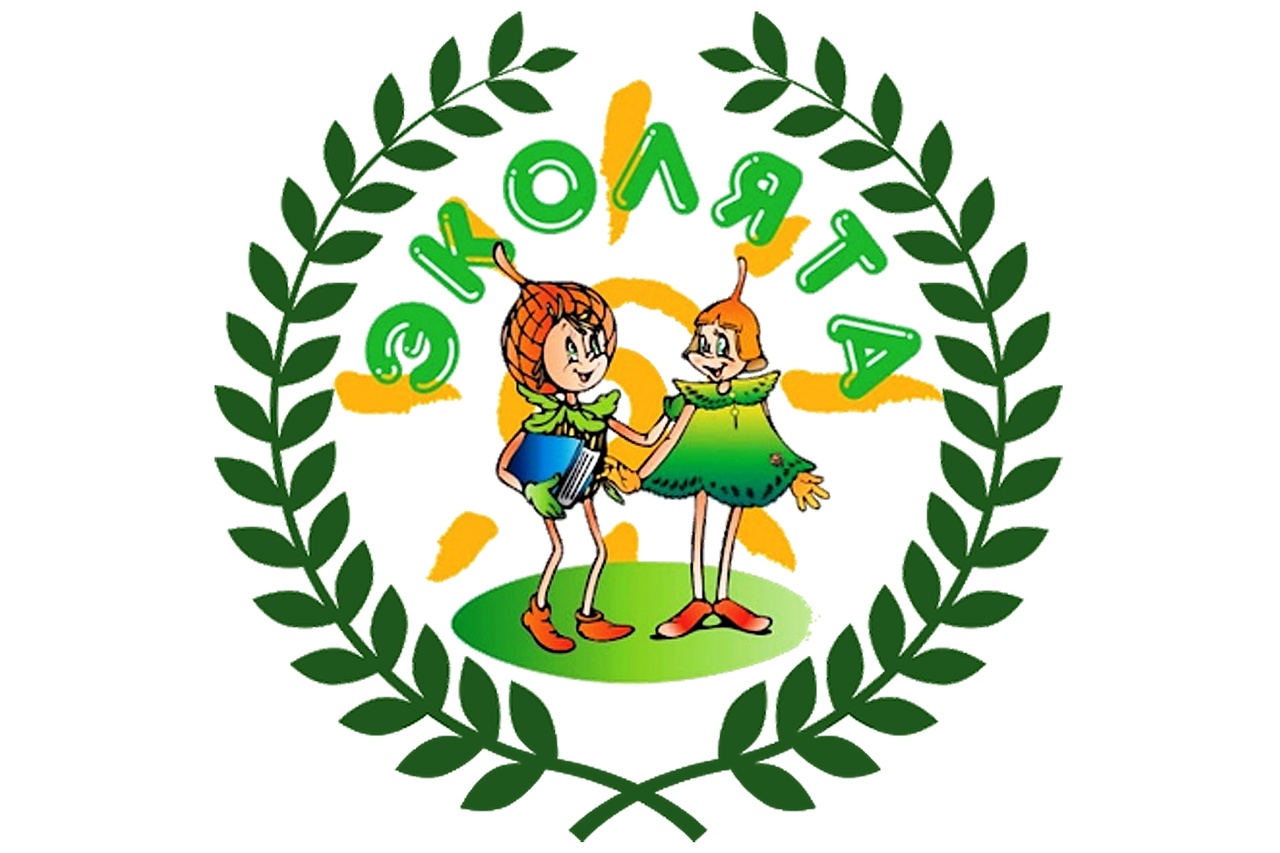 